 АДМИНИСТРАЦИЯЗАКРЫТОГО АДМИНИСТРАТИВНО-ТЕРРИТОРИАЛЬНОГО ОБРАЗОВАНИЯ СОЛНЕЧНЫЙ                                                                ПОСТАНОВЛЕНИЕ                                                                   Рассмотрев протест прокурора города Осташков Тверской области от 18.11.2014 года № 43а-2014, в целях приведения в соответствие с действующим законодательством РФ правовых актов администрации ЗАТО Солнечный, руководствуясь Положением о признании помещения жилым, жилого помещения непригодным для проживания и многоквартирного дома аварийным и подлежащим сносу или реконструкции, утвержденным постановлением Правительства Российской Федерации от 28 января 2006 г. № 47, администрация ЗАТО СолнечныйПОСТАНОВЛЯЕТ:1. Внести следующие изменения в Административный регламент оказания муниципальной услуги «Признание многоквартирного дома аварийным и подлежащим сносу» (далее – Регламент), утвержденный Постановлением администрации ЗАТО Солнечный от 27.04.2012 года № 72, с изменениями внесенными постановлением администрации ЗАТО Солнечный от 19.12.2013 года  № 185:          1.1. Пункт 3. «Исчерпывающий перечень документов для предоставления муниципальной услуги» раздела  II. «Стандарт предоставления муниципальной услуги»  Регламента изложить в следующей редакции:     «3. Исчерпывающий перечень документов для предоставления муниципальной услуги.Для предоставления муниципальной услуги по признанию многоквартирного дома аварийным и подлежащим сносу предоставляются следующие документы:         а) заявление о признании многоквартирного дома аварийным и подлежащим сносу (приложение № 1 к настоящему административному регламенту);б) копии правоустанавливающих документов на жилое помещение, право на которое не зарегистрировано в Едином государственном реестре прав на недвижимое имущество и сделок с ним;в) заключение специализированной организации, проводившей обследование многоквартирного дома;г) заявления, письма, жалобы граждан на неудовлетворительные условия проживания - по усмотрению заявителя.Заявитель вправе представить заявление и прилагаемые к нему документы на бумажном носителе лично или посредством почтового отправления с уведомлением о вручении либо в форме электронных документов с использованием федеральной государственной информационной системы «Единый портал государственных и муниципальных услуг (функций)», регионального портала государственных и муниципальных услуг (при его наличии) или посредством многофункционального центра предоставления государственных и муниципальных услуг.Заявление, подаваемое в форме электронного документа, подписывается заявителем простой электронной подписью, а прилагаемые к нему электронные документы должны быть подписаны должностными лицами органов (организаций), выдавших эти документы, усиленной квалифицированной электронной подписью (если законодательством Российской Федерации для подписания таких документов не установлен иной вид электронной подписи).Комиссия на основании межведомственных запросов с использованием единой системы межведомственного электронного взаимодействия и подключаемых к ней региональных систем межведомственного электронного взаимодействия получает в том числе в электронной форме:а) сведения из Единого государственного реестра прав на недвижимое имущество и сделок с ним о правах на жилое помещение;б) технический паспорт жилого помещения;Заявитель вправе представить в комиссию указанные документы и информацию по своей инициативе.»1.2. Пункт 4.  «Исчерпывающий перечень оснований для отказа в приеме документов, необходимых для предоставления муниципальной услуги» раздела  II. «Стандарт предоставления муниципальной услуги»  Регламента изложить в следующей редакции:       «4.  Перечень оснований для отказа в предоставлении муниципальной услугиОснования для отказа в осуществлении услуги:за получением муниципальной услуги обратилось ненадлежащее лицо;несоответствие документов, указанных в пункте 3. настоящего Регламента, по форме или содержанию требованиям действующего законодательства, а также содержание в документе неоговоренных приписок и исправлений, кроме случаев, когда допущенные нарушения могут быть устранены органами и организациями, участвующими в процессе предоставления муниципальной услуги;наличие письменного заявления гражданина, либо уполномоченного им лица, либо иных лиц (органов) указанных в законе, о приостановлении рассмотрения вопроса о признании жилого помещения муниципального жилищного фонда с указанием причин и срока приостановления, который не может превышать три месяца;
- принятие судом соответствующего определения или решения.
Решение об отказе в предоставлении муниципальной услуги принимается до
направления заявления на рассмотрение комиссии.».   1.3. Подпункт 4. пункта 1. раздела  III. «Состав административных процедур» Регламента изложить в следующей редакции:     «4. Специалист Отдела рассматривающий заявление, осуществляет проверку  наличия оснований для отказа в предоставлении муниципальной услуги предусмотренных пунктом 4 настоящего Регламента.В случае отсутствия оснований для отказа в предоставлении муниципальной услуги специалист Отдела осуществляет:комплектование документов (формирование дела);направление документов в межведомственную комиссию по оценке жилых помещений муниципального жилищного фонда (далее – комиссия).       Комиссия на своем заседании определяет:       перечень дополнительных документов (заключения соответствующих органов государственного контроля и надзора, заключение проектно-изыскательской организации по результатам обследования элементов ограждающих и несущих конструкций жилого помещения, акт государственной жилищной инспекции субъекта Российской Федерации о результатах проведенных в отношении жилого помещения мероприятий по контролю), необходимых для принятия решения о признании (непризнании) многоквартирного дома аварийным и подлежащим сносу;       состав привлекаемых экспертов проектно-изыскательских организаций исходя из причин, по которым многоквартирный дом может быть признан (не признан) аварийным и подлежащим сносу. Секретарь  комиссии осуществляет:извещение привлекаемых экспертов;назначение дня обследования.Процедура, устанавливаемая настоящим пунктом, осуществляется в день заседания.Результат процедуры: извещение привлекаемых экспертов, назначение дня обследования.Привлекаемые эксперты проводят обследование помещения на месте. На основании результатов обследования помещения каждым экспертом составляется акт, который в течение трех дней направляется в комиссию.Секретарь  комиссии составляет сводный акт обследования помещения.Процедура, устанавливаемая настоящим пунктом, осуществляется в день заседания.Результат процедуры: акт обследования помещения.По результатам работы комиссия принимает одно из следующих решений:о признании многоквартирного дома аварийным и подлежащим сносу;о признании многоквартирного дома аварийным и подлежащим реконструкции.Решение принимается большинством голосов членов комиссии и оформляется в виде заключения. Если число голосов «за» и «против» при принятии решения равно, решающим является голос председателя комиссии. В случае несогласия с принятым решением члены комиссии вправе выразить свое особое мнение в письменной форме и приложить его к заключению.	Секретарь  комиссии осуществляет подготовку протокола заседания комиссии и заключения комиссии о признании (непризнании) многоквартирного дома аварийным и подлежащим сносу либо реконструкции (далее – заключение) на основании выводов и рекомендаций, указанных в акте. Заключение изготавливается в трех экземплярах. Заявителю и собственнику жилого помещения передается по одному экземпляру. Один экземпляр остается в деле, сформированном комиссией.Процедура, устанавливаемая настоящим пунктом, осуществляется в течение трех дней с момента заседания комиссии.Результат процедуры: заключение направленное заявителю и собственнику жилого помещения.»   2.Разместить настоящее постановление  на официальном сайте администрации  ЗАТО Солнечный и опубликовать в газете «Городомля на Селигере».Глава администрации ЗАТО Солнечный                                                         А.Д. Гудима17.03.2015№55О внесении изменений в административный регламент оказания муниципальной услуги «Признание многоквартирного дома аварийным и подлежащим сносу»О внесении изменений в административный регламент оказания муниципальной услуги «Признание многоквартирного дома аварийным и подлежащим сносу»О внесении изменений в административный регламент оказания муниципальной услуги «Признание многоквартирного дома аварийным и подлежащим сносу»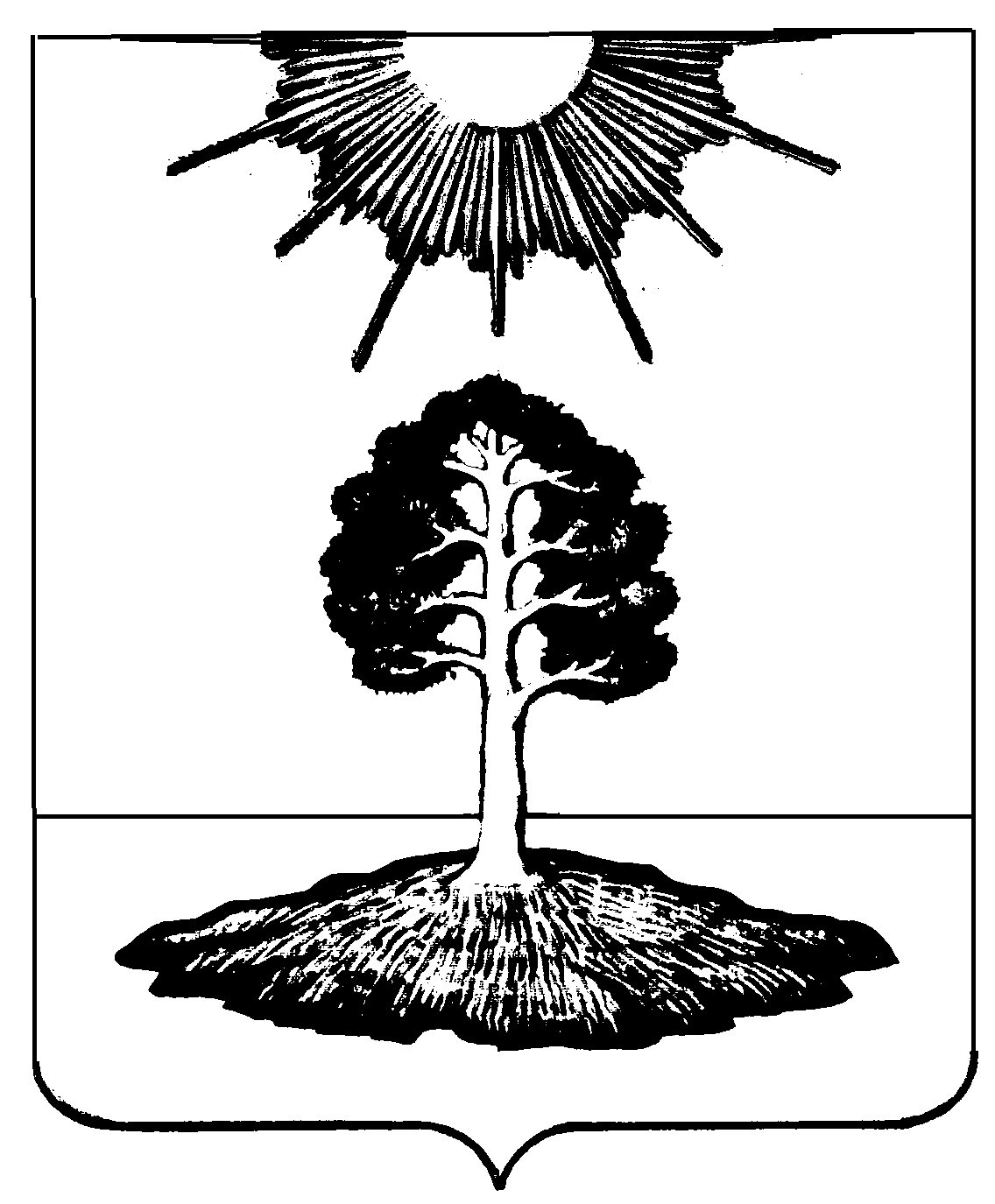 